Kl. 7Subject: Quantifiers.Proszę o wpisanie do zeszytu poniższych wytłumaczeń.Proszę o wpisanie do zeszytu zdań z ćw 6, str 70 [podręcznik] Proszę obejrzeć filmik ze str.70 [dostęp do wideo i audio przez eDesk lub Extra Online Homework  na https://www.pearson.pl/jezyk-angielski/Dane do logowania na okładce ćwiczeniówki i podręcznika.Jeśli wystąpią trudności z filmikiem, to proszę oddtworzyć nagranie audio, ewentualnie przeczytać dialog..Proszę wykonać ćw 1,2,3 ze str. 66 w ćwiczeniówce. |W razie pytań proszę się ze mną kontaktować 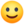 Rzeczowniki policzalneRzeczowniki niepoliczalneZdania twierdząceSome apples(rzeczownik w l.mnogiej, kiedy nie podajemy ilości)A lot of apples(rzeczownik w l.mnogiej,podajemy, że duża ilość)Many apples - duża ilośćToo many apples- za duża ilośćZdania twierdząceSome water( nie podajemy ilości)A lot of water(podajemy, że duża ilość)Much water- duża ilośćToo much water- za duża ilośćZdania przecząceI haven’t got many apples.Nie mam dużo jabłek.I haven’t got any apples.Nie mam jabłek.Zdania przecząceI haven’t got much water.Nie mam dużo wody.I haven’t got any water.Nie mam wody.PytaniaHow many apples have you got ?Ile jabłek masz ?PytaniaHow much water have you got ?Ile masz wody?